 КИРОВСКОЕ ОБЛАСТНОЕ ГОСУДАРСТВЕННОЕ  ПРОФЕССИОНАЛЬНОЕ ОБРАЗОВАТЕЛЬНОЕ  БЮДЖЕТНОЕ УЧРЕЖДЕНИЕ  «КИРОВСКИЙ КОЛЛЕДЖ МУЗЫКАЛЬНОГО ИСКУССТВА ИМ. И.В. КАЗЕНИНА»                                                                 Положение о порядке  уведомления  о получении подарков в связи с  исполнением работниками  своих  должностных обязанностей.                                                             г.Киров.                                                               2020 г.1.Настоящее Положение определяет порядок сообщения работниками  КОГПОБУ «Кировский колледж музыкального искусства им И.В. Казенина» (далее по тексту – колледж) о получении подарка в связи с протокольными мероприятиями, служебными командировками и другими официальными мероприятиями, участие в которых связано с их должностным положением или исполнением ими должностных обязанностей, порядок сдачи и оценки подарка, реализации (выкупа) и зачисления средств, вырученных от его реализации.      Настоящее Положение разработано в соответствии со следующими нормативными документами:- Федеральным законом от 25.12.2008 г № 273-ФЗ « О противодействии коррупции»- Постановлением Правительства РФ от 09.01.2014 г № 10 «О порядке сообщения отдельными категориями лиц о получении подарка в связи с протокольными мероприятиями , служебными командировками и другими официальными мероприятиями , участие в которых связано с исполнением   ими должностных обязанностей, сдачи и оценки подарка, реализации (выкупа) и зачисления средств, вырученных от его реализации» (с изменениями, внесенными Постановлением Правительства РФ от 12.10.2015 г № 1089).2. Для целей настоящего Положения используются следующие понятия:- «подарок, полученный в связи с протокольными мероприятиями, служебными командировками и другими официальными мероприятиями» - подарок, полученный работниками колледжа от физических (юридических) лиц, которые осуществляют дарение исходя из должностного положения одаряемого или исполнения им должностных обязанностей, за исключением канцелярских принадлежностей, которые в рамках протокольных мероприятий, служебных командировок и других официальных мероприятий предоставлены каждому участнику указанных мероприятий в целях исполнения им своих должностных обязанностей, цветов и ценных подарков, которые вручены в качестве поощрения (награды);- «получение подарка в связи с должностным положением или в связи с исполнением должностных обязанностей» - получение работниками колледжа лично или через посредника от физических (юридических) лиц подарка в рамках осуществления деятельности, предусмотренной должностной инструкцией, а также в связи с исполнением должностных обязанностей в случаях, установленных федеральными законами и иными нормативными актами, определяющими особенности правового положения и специфику профессиональной служебной и трудовой деятельности указанных лиц;- «уполномоченное структурное подразделение»- бухгалтерия колледжа.3. Работники колледжа не вправе получать не предусмотренные законодательством Российской Федерации подарки от физических (юридических) лиц в связи с их должностным положением или исполнением ими должностных обязанностей.4. Работники колледжа обязаны в порядке, предусмотренном настоящим Положением, уведомлять обо всех случаях получения подарка в связи с их должностным положением или исполнением ими должностных обязанностей.5. Уведомление о получении подарка в связи с должностным положением или исполнением должностных обязанностей (далее - уведомление), составленное согласно Приложению № 1 к настоящему Положению, представляется не позднее 3 рабочих дней со дня получения подарка в бухгалтерию колледжа. К уведомлению прилагаются документы (при их наличии), подтверждающие стоимость подарка (кассовый чек, товарный чек, иной документ об оплате (приобретении) подарка).В случае если подарок получен во время служебной командировки, уведомление представляется не позднее 3 рабочих дней со дня возвращения лица, получившего подарок, из служебной командировки.При невозможности подачи уведомления в сроки, указанные в абзацах первом и втором настоящего пункта, по причине, не зависящей работника колледжа, оно представляется не позднее следующего дня после ее устранения.6. Уведомление составляется в 2-х экземплярах, один из которых возвращается лицу, представившему уведомление, с отметкой о регистрации, другой экземпляр направляется в Постоянно действующую инвентаризационную комиссию (далее - Комиссия).7. Подарок, стоимость которого подтверждается документами и превышает 3 тыс. рублей, либо стоимость которого получившим его работнику неизвестна, сдается материально-ответственному лицу колледжа, которое принимает его на хранение по акту приема-передачи не позднее 5 рабочих дней со дня регистрации уведомления в соответствующем журнале регистрации.8. Подарок, полученный работником колледжа, независимо от его стоимости, подлежит передаче на хранение в порядке, предусмотренном пунктом 7 настоящего Положения.9. До передачи подарка по акту приема-передачи ответственность в соответствии с законодательством Российской Федерации за утрату или повреждение подарка несет лицо, получившее подарок.10. В целях принятия к бухгалтерскому учету подарка в порядке, установленном законодательством Российской Федерации, определение его стоимости проводится на основе рыночной цены, действующей на дату принятия к учету подарка, или цены на аналогичную материальную ценность в сопоставимых условиях с привлечением при необходимости Комиссии. Сведения о рыночной цене подтверждаются документально, а при невозможности документального подтверждения - экспертным путем. Подарок возвращается сдавшему его лицу по акту приема-передачи (приложение № 4) в случае, если его стоимость не превышает 3 тыс. рублей.11. Бухгалтерия колледжа обеспечивает включение в установленном порядке принятого к бухгалтерскому учету подарка, стоимость которого превышает 3 тыс. рублей, в реестр  имущества колледжа.12. Работники колледжа, сдавшие подарок, могут его выкупить, направив на имя представителя нанимателя (работодателя) соответствующее заявление не позднее двух месяцев со дня сдачи подарка.13. Уполномоченное структурное подразделение в течение 3 месяцев со дня поступления заявления, указанного в пункте 12 настоящего Положения, организует оценку стоимости подарка для реализации (выкупа) и уведомляет в письменной форме лицо, подавшее заявление, о результатах оценки, после чего в течение месяца заявитель выкупает подарок по установленной в результате оценки стоимости или отказывается от выкупа.14. Подарок, в отношении которого не поступило заявление, указанное в пункте 12 настоящего Положения, может использоваться с учетом заключения Комиссии о целесообразности использования подарка для обеспечения деятельности Колледжа.15. В случае нецелесообразности использования подарка директором колледжа принимается решение о реализации подарка и проведении оценки его стоимости для реализации (выкупа), посредством проведения торгов в порядке, предусмотренном законодательством Российской Федерации.16. Оценка стоимости подарка для реализации (выкупа), предусмотренная пунктами 13 и 15 настоящего Положения, осуществляется субъектами оценочной деятельности в соответствии с законодательством Российской Федерации об оценочной деятельности.17. В случае если подарок не выкуплен или не реализован, директором колледжа принимается решение о повторной реализации подарка, либо о его безвозмездной передаче на баланс благотворительной организации, либо о его уничтожении в соответствии с законодательством Российской Федерации.18. Средства, вырученные от реализации (выкупа) подарка, зачисляются в доход колледжа, в порядке, установленном бюджетным законодательством Российской Федерации.                                      ПРИЛОЖЕНИЕ № 1Уведомлениео получении подарка                               ___________________________________)                               ____________________________________________                               от _________________________________________                               ____________________________________________                                      (Ф.И.О., занимаемая должность)    Уведомление о получении подарка от "___" _________ 20__ г.    Извещаю о получении _____________________________________________________________________________                                         (дата получения)    подарка(ов) на ____________________________________________________________________________________                       (наименование протокольного мероприятия, служебной командировки, другого официального                                  мероприятия, место и дата проведения)ИтогоПриложение: ______________________________________________ на _____ листах.                       (наименование документа)Лицо, представившее уведомление         _________ _____________________ "___" _________ 20__ г.                                                                       (подпись) (расшифровка подписи)Лицо, принявшее уведомление         _________ _____________________ "___" _________ 20__ г.                                                               (подпись) (расшифровка подписи)Регистрационный номер в журнале регистрации уведомлений ___________________ "___" _________ 20__ г.------------------------------<*> Заполняется при наличии документов, подтверждающих стоимость подарка.ПРИЛОЖЕНИЕ № 2Акт приема-передачи №_______на ответственное хранение подарков, полученных  ___________________________________________________________________________________________________ (занимаемая должность, Ф.И.О. лица, получившего подарок)в связи с протокольными мероприятиями, служебными командировками и другими официальными мероприятиямиг. Новосибирск 					                                                      «___»__________ 20___ г.Мы, нижеподписавшиеся, составили настоящий акт о том, что   ___________________________________________________________________________________________________(занимаемая должность, Ф.И.О. лица, получившего подарок)сдал,  а ____________________________________________________________________________________________ (занимаемая должность материально-ответственного лица, принимающего подарки, Ф.И.О.)принял на ответственное хранение следующие подарки: (*) Заполняется при наличии документов, подтверждающих стоимость подаркаПриложение: ______________________________________________ на ___ листах                                             (наименование документа)Принято к учету бухгалтерией колледжа Исполнитель ___________       ____________________    «____»_________ 20___г.                       (подпись)               (расшифровка подписи)ПРИЛОЖЕНИЕ № 3ЖУРНАЛрегистрации уведомлений о получении подарка<1> Заполняется при наличии документов, подтверждающих стоимость подарка.ПРИЛОЖЕНИЕ № 4АКТ №____возврата подаркаг. Новосибирск 					                                          	«___»__________ 20___ г.Мы, нижеподписавшиеся, составили настоящий акт о том, что   ___________________________________________________________________________________________________(занимаемая должность материально-ответственного лица, принявшего подарки, Ф.И.О.)возвратил,  а _______________________________________________________________________________________(занимаемая должность, Ф.И.О. лица, получившего подарок)следующие подарки, переданные по акту приема-передачи от «__» ____________ 20__ г. № ____: (*) Заполняется при наличии документов, подтверждающих стоимость подаркаN п/пНаименование подаркаХарактеристика подарка, его описаниеКоличество предметовСтоимость в рублях <*>123№№ п/пНаименование подаркаХарактеристика подарка, его описаниеКоличество предметовСтоимость в рублях (*)12ИтогоПринял на ответственное хранениеСдал____________    __________________     (подпись)        (расшифровка подписи) ____________    __________________     (подпись)       (расшифровка подписи)№ 
п/пФ.И.О. (замещаемая должность)Дата, обстоятельства даренияХарактеристика подарка, его описаниеКоличество предметовСтоимость в рублях <1>Дата регистрации уведомленияМесто хранения№№ п/пНаименование подаркаХарактеристика подарка, его описаниеКоличество предметовСтоимость в рублях (*)12ИтогоВыдал с ответственного храненияПринял____________    __________________     (подпись)            (расшифровка подписи) ____________    __________________     (подпись)            (расшифровка подписи)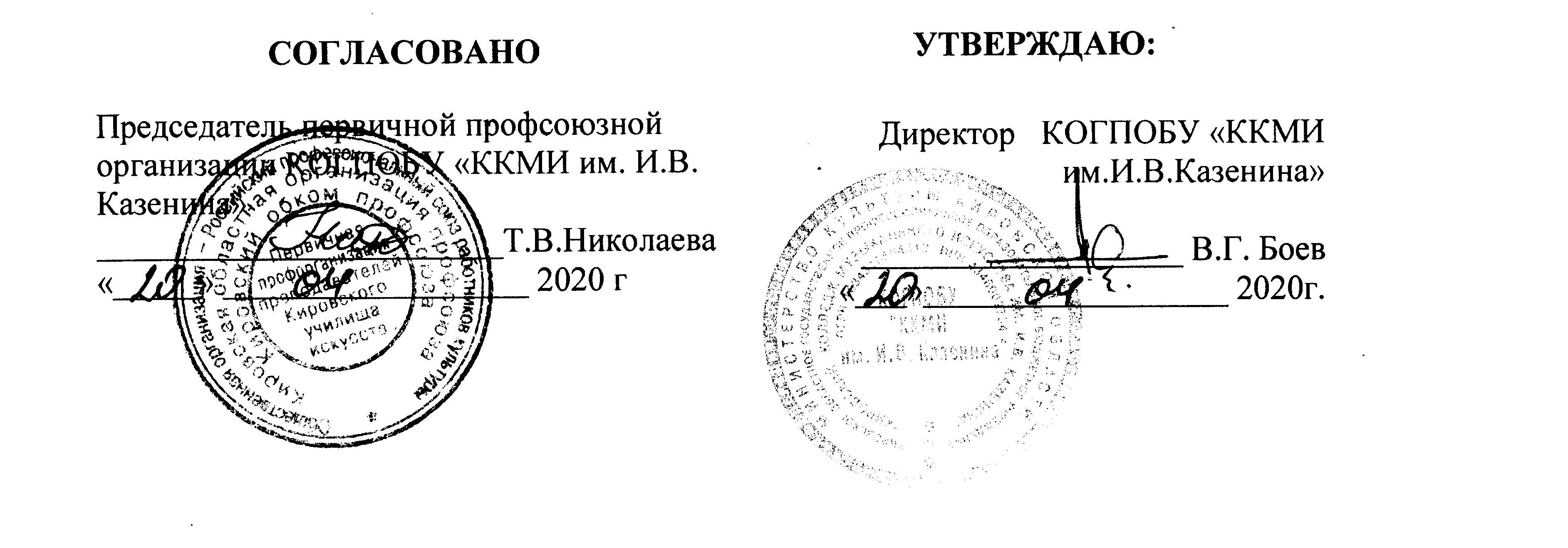 